Løgmansskrivstovan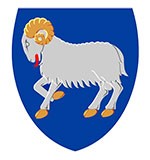 LøgtingiðLøgtingsmál nr. xxx/2023: Uppskot til løgtingslóg um broyting í løgtingslóg um ræði á málum og málsøkjum (Yvirtøka av málsøkinum sjórættur)Uppskot tilLøgtingslóg um broyting í løgtingslóg um ræði á málum og málsøkjum (Yvirtøka av málsøkinum sjórættur)§ 1Í løgtingslóg nr. 41 frá 10. mai 2006 um ræði á málum og málsøkjum, sum seinast broytt við løgtingslóg nr. xx frá xx. apríl 2023, verður § 1, stk. 2, nr. 18 strikað.§ 2Henda løgtingslóg kemur í gildi 29. juli  2025.Kapittul 1. Almennar viðmerkingar1.1. Orsøkir til uppskotiðLandsstýrið hevur gjørt av at yvirtaka málsøkið sjórætt.Yvirtøkan er sett út í kortið í samgonguskjalinum í desember 2022, tá ið semja var gjørd um at yvirtaka málsøkið. Føroyar eru sjófarandi tjóð, og umráðandi er, at ræði á so týðandi málsøki er á føroyskum hondum. Málsøkið hevur harafturat tætt tilknýti til onnur øki, sum eru yvirtikin, heruppií trygd á sjónum, loðsøkið, vitaverk og sjóuppmerking. Við yvirtøku av sjórættinum er lóggávuvaldið, útinnandi valdið og fíggjarliga ábyrgdin á øllum sjóvinnuøkinum yvirtikin, sum føroyskt sermál.1.2. Galdandi lóggávaGaldandi lóggáva á økinum er:Anordning nr. 187 frá 8. februar 2017 om ikrafttræden for Færøerne af søloven, sum broytt við anordning nr. 1122 frá 29. juni 2022.Bekendtgørelse nr. 3 frá 18. februar 2005 um International fond for erstatning af skader ved olieforurening.Bekendtgørelse nr. 35 frá 15. januar 2014 um danske oliemodtageres oplysnings- og bidragspligt til den internationale fond for erstatning af skader ved olieforurening, 1992 (1992-fondskonventionen) og protokollen af 2003 til 1992-fondskonventionen (den supplerende fond), sum broytt við bekendtgørelse nr. 882 frá 18. juni 2018.Bekendtgørelse nr. 196 frá 27. februar 2017 for Færøerne om certifikater til bekræftelse af forsikring eller anden garanti til dækning af det civilretlige ansvar for forureningsskader forårsaget af bunkersolie fra skibe.Bekendtgørelse nr. 197 frá 27. februar 2017 for Færøerne om forsikringscertifikater som bevis for dækning af søretlige krav.Bekendtgørelse nr. 198 frá 27. februar 2017 for Færøerne om en særlig ansvarsgrænse for skibe under 300 tons forandre krav, der følger af personskader eller dødsfald.Bekendtgørelse nr. 199 frá 27. februar 2017 for Færøerne af York-Antwerpen reglerne af 1990.Eldri lóggáva, sum enn formelt er galdandi í Føroyum: Lov nr. 49 af 24. mars 1899: Strandingslov for Færøerne.Lov nr. 75 frá 29. mars 1904 um Rederes Forpligtelse til at meddele statistiske Oplysninger, sum broytt við lov nr. 127 frá 15. apríl 1930.Lov nr. 198 frá 16. maj 1950 um fremmede statsskibe m.v.1.3. Endamálið við uppskotinumEndamálið við lógaruppskotinum er formliga at yvirtaka málsøkið sjórætt sum føroyskt sermál. Við uppskotinum yvirtaka føroyskir myndugleikar lóggávuvaldið, útinnandi valdið og fíggjarligu ábyrgdina á málsøkinum. Lógarkarmarnir, ið regulera sjórættin í einstøku londunum, eru í stóran mun gjørdir við støði í altjóða sáttmálum, reglum og tilmælum. Týdningarmesta lóggáva á økinum, sum skal yvirtakast, er sjólógin. Sjólógin fyri Føroyar er grundað á donsku sjólógina frá 1994 við seinni broytingum, sum m.a. byggir á eitt norðurlendskt samstarv og líkist tí sjórættarlóggávuni í øðrum Norðurlondum. Sjólógin inniheldur reglur um fíggjarrættin á sjónum. Sjólógin regulerar sostatt í høvuðsheitum viðurskifti millum privatar partar í samband við sigling og hevur m.a. reglur um:sjópant í skipum partsreiðaríir, heruppí um leiðslu og ábyrgd skyldur skipsførarans mótvegis m.a. reiðaríi, heruppií reglur um at tryggja, at skip eru sjófør trygging ímóti sjórættarligum krøvumendurgjald og ábyrgd í samband við samanstoytábyrgd í samband við oljudálkingarskaðar flutning av stykkjagóðsi, heruppií um ábyrgd og endurgjaldflutning av ferðafólki og ferðagóðsibjarging av skipum og sjóskaðar (havar)sjóforhoyrUmframt at regulera viðurskifti millum privatar partar á sjóøkinum, inniheldur sjólógin eisini myndugleikauppgávur, heruppií at skriva út loyvisbrøv og at hava eftirlit við, at lógin verður hildin. Tað verður mett at hava stóran týdning, at lóggávan á sjórættarøkinum er í samsvari við lóggávuna í grannalondunum, londunum, sum samstarvað verður við, og teir altjóða sáttmálar, sum onnur framkomin lond hava valt at implementera.Føroyar hava atlimaskap í altjóða felagsskapinum International Maritime Organisation (hereftir IMO), ið er felagsskapur undir Sameindu Tjóðum, og sum stendur fyri flestu altjóða sáttmálunum á økinum. Limir og atlimir í IMO verða regluliga skoðaðir av IMO. Til skoðanirnar verður øll lóggáva og fyrisiting av lóggávuni gjøgnumgingin. Fyri at fáa góðkenning frá IMO skal eingin ivi verða um, at kravda lóggávan er sett í gildi ella, hvussu limalandið fyrisitur lóggávuna. Eru ivamál, er vandi fyri at limalandið missir góðkenningina. Tað er avgerandi fyri, at Føroyar kunnu varðveita og framhaldandi fáa IMO góðkenningar, at yvirtøkan verður skipað á skilagóðan hátt.Sambært § 5 í yvirtøkulógini, sum er løgtingslóg nr. 79 frá 12. mai 2005, og sambært § 13 í heimastýrislógini, sum er lov nr. 11 frá 31. mars 1948, verður galdandi lóggáva á yvirtikna økinum verandi í gildi til broytingar verða gjørdar.1.4. Samandráttur av nýskipanini við uppskotinumVið uppskotinum verður málsøkið sjórættur yvirtikið sum føroyskt sermál ólavsøkudag 2025. Lagt verður upp til, at lóggávan á sjórættarøkinum eftir yvirtøkuna eins og í dag skal fylgja altjóða sáttmálum v.m., og tí er ikki lagt upp til at broyta lóggávuna grundleggjandi í sambandi við yvirtøkuna. Fyri at tryggja, at føroyska sjóvinnan ikki verður negativt merkt av yvirtøkuni, verður tí lagt upp til, at málsøkið verður yvirtikið ólavsøkudag 2025. Hetta hevur við sær, at føroyskir myndugleikar fáa stundir at fyrireika yvirtøkuna samstundis sum, at dentur verður lagdur á, at Føroyar varðveita neyðugar altjóða góðkenningar, føroysku vinnuni til fyrimuns. Í tíðarskeiðinum frá viðtøku Løgtingsins av uppskotinum um yvirtøku til gildiskomu ólavsøkudag 2025 fer Uttanríkis- og vinnumálaráðið saman við viðkomandi donskum og føroyskum myndugleikum og viðkomandi privatum pørtum sostatt at lýsa málsøkið meira nágreiniligt. Umráðandi er, at støða verður tikin til og heilt vís greiða verður fingin á, hvørjar uppgávur føroyskir myndugleikar yvirtaka, hvørjir føroyskir myndugleikar skulu varða av uppgávunum, og hvørjar avleiðingar tað hevur fyri privatar partar.1.5. Ummæli og ummælisskjalUppskotið er sent til ummælis hjá Umhvørvismálaráðnum, Løgmálaráðnum, Fiskivinnu- og samferðslumálaráðnum, Sjóvinnustýrinum, Umhvørvisstovuni, Arktisk Kommando,  Heilsufrøðiligu starvsstovuni, Kommunufelagnum, Landsverki, MRCC, Ríkisumboðnum, Vinnuháskúlanum, Vinnustovninum, Vinnuhúsinum, VØRN, Reiðarafelagið fyri Handilsskip, Føroya Reiðarafelag, Føroya Skipara- og Navigatørfelag, Maskinmeistarafelagnum og Føroya Fiskimannafelag.Kapittul 2. Avleiðingarnar av uppskotinum2.1. Fíggjarligar avleiðingar fyri land og kommunurMett verður, at samlaði kostnaðurin av yvirtøkuni í 2025 verður 1,8 mió kr. (tvey ársverk). Uttanríkis- og vinnumálaráðið fer saman við donskum myndugleikum at nágreina fíggjarligu avleiðingarnar.  Í fylgiskjali 2 til uppskotið hevur Søfartsstyrelsen mett um fíggjarligu og umsitingarligu orku stovnsins at umsita hetta økið í dag. Av tí, at arbeiðið í Søfartsstyrelsen, sum hevur við sjórætt og Føroyar at gera, er ein integreraður partur av arbeiðinum við sjórætti fyri ríkið sum heild, ber ikki til hjá Søfartsstyrelsen neyvt at gera upp, hvat útreiðslur stovnsins eru av, at umsita hetta økið viðvíkjandi Føroyum. Arbeiðið viðvíkjandi sjórættinum fevnir um hesar uppgávur:lógarfyrireikandi arbeiði, luttøku í altjóða samstarvi og aðrar uppgávur, sum heilt ella partvís eru inntøkufíggjaðar. Til ber ikki at siga neyvt, hvat útreiðslurnar verða av at fyrireika lóggávu á økinum, men talan er um eitt stórt og komplekst øki, sum krevur løgfrøðiliga serfrøði. Til tann partin, sum snýr seg um luttøku á fundum í altjóða samstarvi verður mett, at 1/12 ársverk skal nýtast. Einans fyri tær uppgávurnar, sum eru inntøkufíggjaðar, ber til at gera eina neyva kostnaðarmeting, sí talvu á s. 3 í fylgiskjali 2. Mett verður, at tvey ársverk eiga at verða sett av til hesar uppgávurnar.Landsstýrið fer á uppskotunum til fíggjarlóg 2024 og 2025 at skjóta upp at seta pening av til arbeiðið við yvirtøku av sjórættinum. Mett verður sostatt, at peningur eigur at verða settar av, soleiðis at neyðug orka kann verða nýtt til at lýsa økið á nøktandi hátt, dagføra lóggávuna, og sum heild at fyrireika yvirtøkuna. Lagt verður upp til, at játtanin hjá Uttanríkis- og vinnumálaráðnum á fíggjarlógini fyri 2024 verður økt við 1 ársverki, og at játtanin hjá Sjóvinnustýrinum á fíggjarlógini fyri 2025 verður økt við 1 ársverki. Víst verður til pkt. 2.2, har umsitingarligu avleiðingarnar eru nærri lýstar.  2.2. Umsitingarligar avleiðingar fyri land og kommunurMett verður, at yvirtøkan av málsøkinum sjórættur hevur umsitingarligar avleiðingar fyri landið. Danska sjólógin verður dagførd nærum árliga, m.a. tí at lógin er implementering av altjóða sáttmálum, ið verða broyttir regluliga, og sum staturin hevur skyldu at implementera í nationala lóggávu leypandi. Sjólógin galdandi í Føroyum er dagførd í mun til donsku lógina fram til 2012. Miðað verður ímóti, at sjólógin, sum er galdandi í Føroyum, verður dagførd í sambandi við yvirtøkuna, so lógarverkið er ajour í mun til galdandi altjóða krøv á ólavsøku 2025. Sjórættur, heruppií sjólógin, er eitt stórt og komplekst øki. Í Danmark hevur man síðani 1977 havt eitt Sølovsudvalg, samanset m.a. av løgfrøðiligum serfrøðingum, sum hava serligt innlit í sjórætt, og sum viðger ymisk mál á sjórættarøkinum m.a. ger uppskot til broytingar í sjólógini. Søfartsstyrelsen er skrivstova hjá Sølovsudvalget og fyrireikar mál at leggja fyri nevndina. Mett verður, at dagføringin og áhaldandi at fylgja við í altjóða gongdini á økinum krevur eitt ársverk.  Danska Søfartsstyrelsen umsitur í dag sjórættarøkið í Føroyum. Hetta inniber m.a. luttøku í altjóða fora á økinum, heruppií IMO. Føroyskir myndugleikar skulu eftir yvirtøkuna umboða Føroyar í altjóða samstarvi á øllum økjum innan maritima lóggávu. Føroyar hava atlimaskap í IMO og luttaka tí í ávísan mun longu í arbeiðinum í IMO. Yvirtøkan hevur við sær, at Føroyar skulu luttaka á fleiri fundum. Av tí, at vit í Føroyum hava eina altjóða skipaskrá, FAS, er serliga neyðugt at taka lut í IMO fundum, har neyvt verður fylgt við í, hvørjar broytingar altjóða krøvini hava við sær, soleiðis at Føroyar framhaldandi kunnu hava eina altjóða skipaskrá.Søfartsstyrelsen skrivar harafturat árliga eftir umsókn út 4 ymisk loyvisbrøv til skip í FAS. Føroyskir myndugleikar skulu eftir yvirtøkuna skriva út loyvisbrøvini, sum Søfartsstyrelsen í dag skrivar út. Sambært uppgerð hjá Søfartsstyrelsen hevur stovnurin givið út í miðal 178 loyvisbrøv um árið í tíðarskeiðinum 2018-2022 til føroysk skip. Mett verður, at hetta arbeiðið, t.e. luttøka í altjóða samstarvi og málsviðgerð – tá málsøkið er yvirtikið og neyðugur kunnleiki fingin til vega – krevur eitt ársverk. Eftir ætlan verður umsitingin av økinum løgd Sjóvinnustýrinum, sum í dag umsitur aðrar partar av sjóvinnuøkinum, undir hesum trygd á sjónum, og mett verður, at hetta krevur eitt ársverk. Fyri avvarðandi aðalráð verður neyðugt at seta starvsfólkaorku av, heruppií til saman við Sjóvinnustýrinum at arbeiða við yvirtøkuni, at uppbyggja neyðugan kunnleika til økið, og at arbeiða við lógarfyrireikandi arbeiði frameftir. Mett verður, at eitt ársverk má setast av í avvarðandi aðalráði.Lógaruppskotið hevur ongar umsitingarligar avleiðingar fyri kommunur.2.3. Avleiðingar fyri vinnunaUppskotið hevur ongar slíkar avleiðingar.2.4. Avleiðingar fyri umhvørviðUppskotið hevur ongar slíkar avleiðingar.2.5. Avleiðingar fyri serstøk øki í landinumUppskotið hevur ongar slíkar avleiðingar.2.6. Avleiðingar fyri ávísar samfelagsbólkar ella felagsskapirUppskotið hevur ongar slíkar avleiðingar.2.7. Millumtjóðasáttmálar á økinumLógarkarmarnir, ið regulera sjórættin, eru í stóran mun gjørdir við støði í altjóða sáttmálum, reglum og tilmælum, og verður tað mett at hava stóran týdning, at lóggávan í Føroyum á hesum øki er í samsvari við lóggávuna í grannalondunum, londunum, sum samstarvað verður við, og teir altjóða sáttmálar, sum onnur framkomin lond hava valt at seta í gildi. Føroyar hava atlimaskap í IMO, sum stendur fyri flestu altjóða sáttmálunum á økinum. Eitt krav til øll limalond er, at allir avvarðandi myndugleikar í landinum skulu skoðast av einum altjóða toymi frá IMO. Um skoðanartoymið kemur til ta niðurstøðu, at skyldurnar ikki verða lyftar til fulnar, kunnu Føroyar ikki varðveita alneyðugu IMO góðkenningina. Um Føroyar ikki varðveita hesa góðkenning, verður m.a. ikki longur møguligt at hava eina føroyska altjóða skipaskrá, sum er kappingarfør. Harumframt søkja Føroyar í løtuni um limaskap í Paris MoU. Paris MoU er ein altjóða felagsskapur, ið hevur til endamáls at føra eftirlit við, at skip, ið koma í havn liva upp til øll altjóða krøv. Talan er um standard krøv, ið eru galdandi fyri øll lond, ið eru limir í Paris MoU. Av tí, at øll londini fremja sama eftirlit eftir somu treytum, skulu øll skip, ið koma í havn í landi, ið er limur í Paris MoU, liva upp til somu altjóða krøv. Krøv verða tí sett limalondum um, at lóggávan á økinum er dagførd, og at londini hava implementerað alla kravda altjóða lóggávu. Eru ivamál um hvørt Føroyar liva upp til krøvini í Paris MoU, kann umsóknin um limaskap í Paris MoU verða noktað.  Á sjórættarøkinum er umframt altjóða samstarvið eisini norðurlendskt samstarv, sum hevur við sær, at lóggávan í norðurlondum á hesum økinum líkist. Í sambandi við yvirtøkuna skal kannast í hvønn mun tað er viðkomandi fyri Føroyar at luttaka í slíkum samstarvi, og hvussu føroyska luttøkan kann skipast. 2.8. Tvørgangandi millumtjóðasáttmálar1)	HoyvíkssáttmálinUppskotið hevur ongar avleiðingar í mun til nevnda sáttmála.2)	Evropeiski mannarættindasáttmálin, EMRSUppskotið hevur ongar avleiðingar í mun til nevnda sáttmála.3)	Sáttmáli Sameindu Tjóða um rættindi hjá einstaklingum, ið bera brekUppskotið hevur ongar avleiðingar í mun til nevnda sáttmála.2.9. MarkaforðingarUppskotið hevur ongar slíkar avleiðingar.2.10. Revsing, fyrisitingarligar sektir, pantiheimildir ella onnur størri inntrivUppskotið hevur ongar slíkar avleiðingar.2.11. Skattir og avgjøldUppskotið hevur ongar slíkar avleiðingar.2.12. GjøldUppskotið hevur ongar slíkar avleiðingar.2.13. Áleggur lógaruppskotið likamligum ella løgfrøðiligum persónum skyldur?Uppskotið hevur ongar slíkar avleiðingar.2.14. Leggur lógaruppskotið heimildir til landsstýrismannin, ein stovn undir landsstýrinum ella til kommunur?Ja, við yvirtøkuni fær landsstýrismaðurin heimildirnar, sum higartil hava ligið hjá donskum ráðharra.2.15. Gevur lógaruppskotið almennum myndugleikum atgongd til privata ogn?Uppskotið hevur ongar slíkar avleiðingar.2.16. Hevur lógaruppskotið aðrar avleiðingar?Uppskotið hevur ikki aðrar avleiðingar enn tær, sum eru nevndar omanfyri.2.17. Talvan: Yvirlit yvir avleiðingarnar av lógaruppskotinumKapittul 3. Serligar viðmerkingar3.1. Viðmerkingar til ta einstøku greininaTil § 1Við hesi grein verður yvirtøkan formliga framd.Til § 2Yvirtøkan er sett at verða á ólavsøkudegi 2025. Fyri at tryggja, at at føroyska umsitingin er klár at taka við uppgávunum, sum í dag liggja hjá donskum myndugleikum, og at føroyska sjóvinnan ikki verður merkt av yvirtøkuni, verður lagt upp til, at málsøkið verður yvirtikið ólavsøkudag 2025. Hetta hevur við sær, at føroyskir myndugleikar fáa stundir at fyrireika yvirtøkuna samstundis sum dentur verður lagdur á, at Føroyar varðveita neyðugar altjóða góðkenningar føroysku vinnuni til fyrimuns. Í tíðarskeiðinum frá viðtøku av uppskotinum um yvirtøku til gildiskomu ólavsøkudag 2025, fer Uttanríkis- og vinnumálaráðið saman við viðkomandi donskum og føroyskum myndugleikum og privatum pørtum sostatt at lýsa málsøkið meira nágreiniligt. Umráðandi er, at støða verður tikin til og heilt vís greiða verður fingin á, hvørjar uppgávur føroyskir myndugleikar yvirtaka og hvørjir føroyskir myndugleikar skulu varða av uppgávunum. Miðað verður harafturat ímóti, at sjólógin, sum er galdandi í Føroyum, verður dagførd í samband við yvirtøkuna, so lógarverkið er ajour í mun til galdandi altjóða krøv á ólavsøku 2025. Løgmansskrivstovan, xx. september 2023Aksel V. Johannesenløgmaður/ John RajaniYvirlit yvir fylgiskjøl:Fylgiskjal 1: JavnteksturFylgiskjal 2: Søfartsstyrelsen notat af 17. marts 2023 om det anslåede ressourceforbrug til sølovsområdetFylgiskjal 3: Ummæli frá ...Dagfesting:21. september 2023Mál nr.:23/02957Málsviðgjørt:SREftirkannað:xx.  2023Fyri landið ella landsmyndug-leikarFyri kommunalar myndugleikarFyri pláss ella øki í landinumFyri ávísar samfelags-bólkar ella felagsskapirFyri vinnunaFíggjarligar ella búskaparligar avleiðingarUmsitingarligar avleiðingarUmhvørvisligar avleiðingarAvleiðingar í mun til altjóða avtalur og reglurSosialar avleiðingar